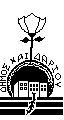 ΕΛΛΗΝΙΚΗ ΔΗΜΟΚΡΑΤΙΑ				   	 Χαϊδάρι, 25-06-2021ΝΟΜΟΣ ΑΤΤΙΚΗΣ				         	    	Αριθ. Πρωτ.: 11253ΔΗΜΟΣ ΧΑΪΔΑΡΙΟΥ ΠΡΑΚΤΙΚΟ ΔΗΜΟΣΙΑΣ ΚΛΗΡΩΣΗΣΓΙΑ ΤΗΝ ΕΠΙΛΟΓΗ ΕΝΟΣ (1) ΑΣΚΟΥΜΕΝΟΥ ΔΙΚΗΓΟΡΟΥ ΣΤΟ ΔΗΜΟ ΧΑΙΔΑΡΙΟΥΣήμερα, 25-06-2021, ημέρα Παρασκευή και ώρα 11.15 διενεργήθηκε στο Δημοτικό Κατάστημα του Δήμου Χαϊδαρίου, επί της οδού Στρ. Καραϊσκάκη 138, Δημόσια Κλήρωση για την επιλογή υποψήφιου ασκούμενου δικηγόρου, που θα πραγματοποιήσει μέρος της άσκησής του στη Νομική Υπηρεσία του Δήμου Χαϊδαρίου, σύμφωνα με την με αρ. πρωτ. οικ. 9820/07-06-2021 «Πρόσκληση για την άσκηση υποψήφιων δικηγόρων στο Δήμο Χαϊδαρίου», ενώπιων του Προϊστάμενου Δ/νσης Ανθρώπινου Δυναμικού, κ. Παντελή Τραγγανίδα, της Προϊσταμένης Τμήματος Ανθρώπινου Δυναμικού, κ. Ανατολής Βαρυτιμιάδου και της δικηγόρου της Νομικής Υπηρεσίας του Δήμου Χαϊδαρίου κ. Κατερίνας Πετροπούλου.Στην κλήρωση τέθηκαν τέσσερις υποψήφιοι που πληρούσαν τις προϋποθέσεις και έχουν καταθέσει αιτήσεις με τους παρακάτω αριθμούς πρωτοκόλλου:ΚΑΡΑ ΑΪΛΑ, με αρ. πρωτ. αίτησης 10595/17-6-2021ΚΟΣΜΟΠΟΥΛΟΣ ΚΩΝΣΤΑΝΤΙΝΟΣ, με αρ. πρωτ. αίτησης 10795/18-06-2021ΜΑΚΡΗΣ ΘΕΟΔΩΡΟΣ, με αρ. πρωτ. αίτησης 10713/18-06-2021ΟΙΚΟΝΟΜΟΥ ΚΩΝΣΤΑΝΤΙΝΑ, με αρ. πρωτ. αίτησης 10471/15-06-2021Δεν παρευρέθηκε κανείς εκ των ανωτέρω υποψηφίων στην κλήρωση.Ο Προϊστάμενος της Δ/νσης Ανθρώπινου Δυναμικού κ. Παντελής Τραγγανίδας προχώρησε στην κλήρωση των ανωτέρω υποψηφίων με επιλογή κλήρου.Τα ονόματα των κληρωθέντων αναγράφηκαν σε πίνακα κατά σειρά κλήρωσης:Ο πρώτος υποψήφιος όπως αναδείχθηκε βάση της κλήρωσης κ. ΚΟΣΜΟΠΟΥΛΟΣ ΚΩΝ/ΝΟΣ καλείται να πραγματοποιήσει την άσκηση  του στην Νομική Υπηρεσία του Δήμου μαςΤο παρόν πρακτικό θα αναρτηθεί στην ιστοσελίδα του Δήμου  Χαϊδαρίου.  Οι διενεργήσαντες την κλήρωσηΟ Δ/ντης Ανθρώπινου Δυναμικού         Η Αναπλ. Προϊσταμένη           Για τη Νομική   Υπηρεσία	   & Διοικητικών Υπηρεσιών	              Τμ. Ανθρώπινου ΔυναμικούΠαντελής Τραγγανίδας                       Ανατολή Βαρυτιμιάδου                  Αικατερίνη Πετροπούλουα/αΟΝΟΜΑΤΕΠΩΝΥΜΟ ΠΑΤΡΩΝΥΜΟ ΑΡΙΘΜ. ΠΡΩΤ. ΑΙΤΗΣΗΣ1 ΚΟΣΜΟΠΟΥΛΟΣ ΚΩΝΣΤΑΝΤΙΝΟΣΒΑΣΙΛΕΙΟΣ10795/18-06-20212ΟΙΚΟΝΟΜΟΥ ΚΩΝΣΤΑΝΤΙΝΑΣΤΑΥΡΟΣ10471/15-06-20213ΜΑΚΡΗΣ ΘΕΟΔΩΡΟΣΒΑΣΙΛΕΙΟΣ10713/18-06-20214ΚΑΡΑ ΑΪΛΑΧΑΣΑΝ10595/17-6-2021